Monday February 8                   Name ________________ 	Check your work!			Tuesday February  9Wednesday February  101. Complete the pattern64.32 x 101 = ____________________       64.32 x 102 = ________________________     64.32 x 103 = ________________________100 x 15.2 = ______________   101 x 15.2  = ________________   102 x 15.2 = _______________  103 x 15.2  = _________________2. Write the number in word and expanded form. 93.203. a. 5 x 0.03 =                                                                              b. 3 x 0.12 = 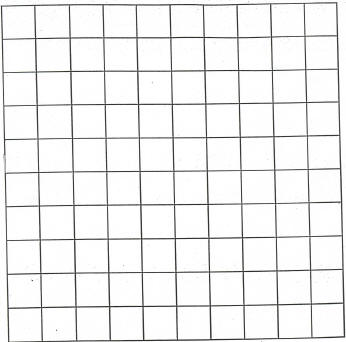 4. a. 73.76 + 295.038 =                                                                b.  74.002 – 59.451 = 5. Rename 2/3  so it has a denominator of 21.1. Add using a model3.42+ 2.89 =2.                                   2 x 1.3 =                                                                              3. Subtract 67.006 – 49.456 =4. a. 5 x 0.3 =                                                                              5. Find the quotient 3987 ÷ 26 = 1. Complete the pattern3.90 x 1 = ____________________       3.90 x 10 = _________________________     3.90 x 100 = ____________________________39.32 x 10 = _____________________   39.32 x 100 = _______________________   39.32 x 1,000 = __________________________ 2.                                  2 x 1.4 =                                                                              3. Complete the pattern94.28 x 101 = ____________________       94.28 x 102 = ________________________     94.28 x 103 = ________________________100 x 75 = ________________   101 x 75 = __________________   102 x 75 = _________________  103 x 175 = _________________4. a. 96.2 + 835.039 =                                                                b.  95.005 – 79.343 = 5. a. 5 x 0.09 =                                                                        b. 3 x 0.33 = 